博时泰和债券型证券投资基金2017年第4季度报告2017年12月31日基金管理人：博时基金管理有限公司基金托管人：中国邮政储蓄银行股份有限公司报告送出日期：二〇一八年一月二十日§1  重要提示基金管理人的董事会及董事保证本报告所载资料不存在虚假记载、误导性陈述或重大遗漏，并对其内容的真实性、准确性和完整性承担个别及连带责任。 基金托管人中国邮政储蓄银行股份有限公司根据本基金合同规定，于2018年1月19日复核了本报告中的财务指标、净值表现和投资组合报告等内容，保证复核内容不存在虚假记载、误导性陈述或者重大遗漏。 基金管理人承诺以诚实信用、勤勉尽责的原则管理和运用基金资产，但不保证基金一定盈利。 基金的过往业绩并不代表其未来表现。投资有风险，投资者在作出投资决策前应仔细阅读本基金的招募说明书。 本报告中财务资料未经审计。 本报告期自2017年10月1日起至12月31日止。§2  基金产品概况§3  主要财务指标和基金净值表现3.1 主要财务指标单位：人民币元注：本期已实现收益指基金本期利息收入、投资收益、其他收入（不含公允价值变动收益）扣除相关费用后的余额，本期利润为本期已实现收益加上本期公允价值变动收益。所述基金业绩指标不包括持有人认购或交易基金的各项费用，计入费用后实际收益水平要低于所列数字。3.2 基金净值表现3.2.1本报告期基金份额净值增长率及其与同期业绩比较基准收益率的比较1．博时泰和债券A：2．博时泰和债券C：3.2.2自基金合同生效以来基金累计净值增长率变动及其与同期业绩比较基准收益率变动的比较1．博时泰和债券A：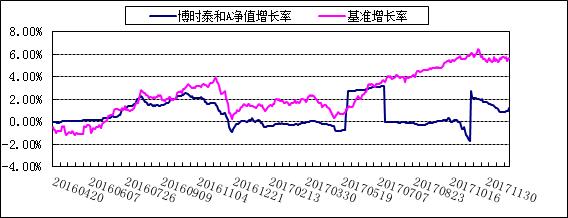 2．博时泰和债券C：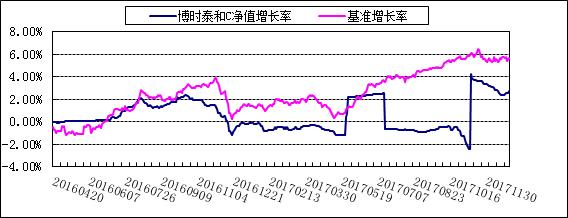 §4  管理人报告4.1 基金经理（或基金经理小组）简介注：上述任职日期、离任日期根据本基金管理人对外披露的任免日期填写。证券从业的含义遵从行业协会《证券业从业人员资格管理办法》的相关规定。4.2管理人对报告期内本基金运作遵规守信情况的说明在本报告期内，本基金管理人严格遵循了《中华人民共和国证券投资基金法》及其各项实施细则、本基金基金合同和其他相关法律法规的规定，并本着诚实信用、勤勉尽责、取信于市场、取信于社会的原则管理和运用基金资产，为基金持有人谋求最大利益。本报告期内，由于证券市场波动等原因，本基金曾出现个别投资监控指标超标的情况，基金管理人在规定期限内进行了调整，对基金份额持有人利益未造成损害。4.3 公平交易专项说明4.3.1 公平交易制度的执行情况报告期内，本基金管理人严格执行了《证券投资基金管理公司公平交易制度指导意见》和公司制定的公平交易相关制度。4.3.2异常交易行为的专项说明报告期内未发现本基金存在异常交易行为。4.4报告期内基金投资策略和运作分析四季度宏观经济展现出一定的韧性，PMI仍然保持高位震荡，商品价格呈现横盘走势，水泥玻璃等价格持续创新高，房地产销售火爆，特别是3、4线城市的销售持续超预期，总体而言，宏观呈现出乐观的状态，并给予了高层去杠杆的有利时机。社融方面，融资需求依然旺盛，但是居民信贷过于高企，结构上存在一定的问题，可能也触动了决策层推进对去杠杆。在经济体现出韧性，而融资需求趋稳的格局下，当局进一步强化了监管措施，通过考核指标的调整，迫使金融机构压缩同业，获取长期负债，市场流动性因此大幅收紧，流动性良好的债券出现大幅的下跌。组合维持了一定的利率仓位，净值有所回撤。由于货币的持续收紧，监管推进，流动性抽紧从银行间市场逐渐蔓延到信贷和风险资产，体现为金融资产的价格走势出现松动。过去1年以来，企业的资产负债表修复依赖于价格的上涨，如果这一因素出现退潮，可能对金融循环造成一定的负面影响。此外，我们也关注到，资金脱虚向实可能也在逐步的进行，国家支持的产业和行业可能仍然体现出增长的韧性。组合将维持一定的久期，博弈风险偏好的逐步下行。4.5 报告期内基金的业绩表现截至2017年12月31日,本基金A类基金份额净值为1.012元,份额累计净值为1.012元,本基金C类基金份额净值为1.028元,份额累计净值为1.028元。报告期内，本基金A基金份额净值增长率为1.00%,本基金C基金份额净值增长率为3.32%，同期业绩基准增长率0.68%。4.6报告期内基金持有人数或基金资产净值预警说明本基金在本报告期内，于2017年10月27日至2017年12月29日出现了连续20个工作日资产净值低于五千万元的情形。§5  投资组合报告5.1 报告期末基金资产组合情况5.2 报告期末按行业分类的股票投资组合5.2.1报告期末按行业分类的境内股票投资组合本基金本报告期末未持有股票。5.3 报告期末按公允价值占基金资产净值比例大小排序的前十名股票投资明细本基金本报告期末未持有股票。5.4 报告期末按债券品种分类的债券投资组合5.5 报告期末按公允价值占基金资产净值比例大小排序的前五名债券投资明细5.6　报告期末按公允价值占基金资产净值比例大小排序的前十名资产支持证券投资明细本基金本报告期末未持有资产支持证券。5.7 报告期末按公允价值占基金资产净值比例大小排序的前五名贵金属投资明细本基金本报告期末未持有贵金属。5.8报告期末按公允价值占基金资产净值比例大小排序的前五名权证投资明细本基金本报告期末未持有权证。5.9 报告期末本基金投资的股指期货交易情况说明本基金本报告期末未持有股指期货。5.10报告期末本基金投资的国债期货交易情况说明本基金本报告期末未持有国债期货。5.11投资组合报告附注5.11.1本报告期内，本基金投资的前十名证券的发行主体没有出现被监管部门立案调查，或在报告编制日前一年内受到公开谴责、处罚的情形。5.11.2基金投资的前十名股票中，没有投资超出基金合同规定备选股票库之外的股票。5.11.3其他资产构成5.11.4报告期末持有的处于转股期的可转换债券明细本基金本报告期末未持有处于转股期的可转换债券。5.11.5报告期末前十名股票中存在流通受限情况的说明本基金本报告期末前十名股票中不存在流通受限情况。5.11.6投资组合报告附注的其他文字描述部分由于四舍五入的原因，分项之和与合计项之间可能存在尾差。§6  开放式基金份额变动单位：份§7基金管理人运用固有资金投资本基金情况7.1 基金管理人持有本基金份额变动情况基金管理人未持有本基金份额。7.2 基金管理人运用固有资金投资本基金交易明细报告期内基金管理人未发生运用固有资金申购、赎回或者买卖本基金的情况。§8 影响投资者决策的其他重要信息8.1 报告期内单一投资者持有基金份额比例达到或超过20%的情况8.2 影响投资者决策的其他重要信息博时基金管理有限公司是中国内地首批成立的五家基金管理公司之一。“为国民创造财富”是博时的使命。博时的投资理念是“做投资价值的发现者”。截至2017年12月31日，博时基金公司共管理192只开放式基金，并受全国社会保障基金理事会委托管理部分社保基金，以及多个企业年金账户，管理资产总规模约7587亿元人民币，其中非货币公募基金规模约2254亿元人民币，累计分红逾828亿元人民币，是目前我国资产管理规模最大的基金公司之一，养老金资产管理规模在同业中名列前茅。1、 基金业绩根据银河证券基金研究中心统计，截至2017年4季末：权益基金方面，标准指数股票型基金里，博时上证50ETF、博时深证基本面200ETF今年以来净值增长率分别为30.41%、28.81%，同类排名分别为前1/8和前1/6，博时裕富沪深300指数(A类)今年以来净值增长率排名前1/6；股票型分级子基金里，博时中证银行指数分级（B）今年以来净值增长率为43.97%，同类基金中排名前1/6；混合偏股型基金中, 博时主题行业混合(LOF) 今年以来净值增长率为31.96%，同类基金排名位居前1/6，博时行业轮动混合今年以来净值增长率为27.90%，同类基金排名位居前1/4；混合灵活配置型基金中，博时外延增长主题灵活配置混合基金今年以来净值增长率分别为32.12%，同类基金排名位于前1/12，博时互联网主题灵活配置混合、博时沪港深优质企业灵活配置混合(A类)基金今年以来净值增长率分别为23.79%、24.01%，同类基金中排名位于前1/3。黄金基金类，博时黄金ETF(D类)今年以来净值增长率4.00%，同类排名第一。固收方面，长期标准债券型基金中，博时裕盛纯债债券今年以来净值增长率为3.63%，同类170只基金中排名前10，博时聚润纯债债券今年以来净值增长率分别为3.45%，同类基金排名位于前1/10，博时裕昂纯债债券、博时裕创纯债债券等今年以来净值增长率排名前1/8，博时裕安纯债债券、博时智臻纯债债券等今年以来净值增长率排名前1/6；货币基金类，博时合利货币、博时外服货币今年以来净值增长率分别为4.26%、4.23%，在227只同类基金排名中位列第8位与第11位。QDII基金方面，博时亚洲票息收益债券(QDII)、博时亚洲票息收益债券(QDII)(美元)，今年以来净值增长率分别为0.23%、6.38%，同类排名均位于前2/4。2、 其他大事件2017年12月13日—12月15日，由华尔街见闻主办的“2017全球投资峰会及颁奖典礼活动”和由时代周报主办的“2017（南翔）年度盛典暨2017‘金桔奖’颁奖典礼”在上海隆重举行。博时基金分别斩获“年度卓越公募基金”和“最佳财富管理机构”两项颇具份量的公司大奖。2017年12月8日，由经济观察报与上海国际信托有限公司联合主办的“观察家金融峰会”暨“2016-2017中国卓越金融奖”颁奖典礼在北京召开，博时基金实力荣获“年度卓越综合实力基金公司”奖项。2017年12月5日，北京商报联手北京市品牌协会主办的“2017北京金融论坛暨年度北京金融业十大品牌评选”在京揭晓。博时基金凭借优秀的品牌建设及卓越的品牌推广力，在本次论坛中荣获“品牌推广卓越奖”。2017年11月27日，由南方都市报和中国金融改革研究院共同主办的2017年（第三届）CFAC中国金融年会在深召开，博时基金在此次大会上荣获“年度最佳基金公司大奖”，值得一提的是，这是博时基金第三次获得该项殊荣。2017年11月24日，由《新财富》杂志社主办的“第十五届新财富最佳分析师”评选颁奖盛典在深圳举行博时基金捧得新财富十五周年特别大奖——3i最智慧投资机构。2017年10月19日，外汇交易中心公布2017年第三季度银行间本币市场活跃交易商名单。博时基金管理有限公司荣誉入选“债券市场活跃交易商”。§9备查文件目录9.1备查文件目录9.1.1中国证监会批准博时泰和债券型证券投资基金募集的文件9.1.2《博时泰和债券型证券投资基金基金合同》9.1.3《博时泰和债券型证券投资基金托管协议》9.1.4基金管理人业务资格批件、营业执照和公司章程9.1.5博时泰和债券型证券投资基金各年度审计报告正本9.1.6报告期内博时泰和债券型证券投资基金在指定报刊上各项公告的原稿9.2存放地点基金管理人、基金托管人住所9.3查阅方式投资者可在营业时间免费查阅，也可按工本费购买复印件投资者对本报告书如有疑问，可咨询本基金管理人博时基金管理有限公司博时一线通：95105568（免长途话费）博时基金管理有限公司二〇一八年一月二十日基金简称博时泰和债券博时泰和债券基金主代码002608002608基金运作方式契约型开放式契约型开放式基金合同生效日2016年4月20日2016年4月20日报告期末基金份额总额245,766.49份245,766.49份投资目标在谨慎投资的前提下，本基金力争战胜业绩比较基准，追求基金资产的长期、稳健、持续增值。在谨慎投资的前提下，本基金力争战胜业绩比较基准，追求基金资产的长期、稳健、持续增值。投资策略本基金以中长期利率趋势分析为基础，结合经济周期、宏观政策方向及收益率曲线分析，自上而下决定资产配置及组合久期，并依据内部信用评级系统，深入挖掘价值被低估的标的券种，实施积极的债券投资组合管理，以获取较高的债券组合投资收益。本基金以中长期利率趋势分析为基础，结合经济周期、宏观政策方向及收益率曲线分析，自上而下决定资产配置及组合久期，并依据内部信用评级系统，深入挖掘价值被低估的标的券种，实施积极的债券投资组合管理，以获取较高的债券组合投资收益。业绩比较基准中债综合财富(总值)指数收益率×80%+沪深300指数收益率×20%中债综合财富(总值)指数收益率×80%+沪深300指数收益率×20%风险收益特征本基金为债券型基金，预期收益和预期风险高于货币市场基金，低于混合型基金、股票型基金，属于中等风险/收益的产品。本基金为债券型基金，预期收益和预期风险高于货币市场基金，低于混合型基金、股票型基金，属于中等风险/收益的产品。基金管理人博时基金管理有限公司博时基金管理有限公司基金托管人中国邮政储蓄银行股份有限公司中国邮政储蓄银行股份有限公司下属分级基金的基金简称博时泰和债券A博时泰和债券C下属分级基金的交易代码002608002609报告期末下属分级基金的份额总额28,767.36份216,999.13份主要财务指标报告期(2017年10月1日-2017年12月31日)报告期(2017年10月1日-2017年12月31日)主要财务指标博时泰和债券A博时泰和债券C1.本期已实现收益-866,216.08-9,977.682.本期利润-646,272.14-1,077.613.加权平均基金份额本期利润-0.0336-0.00554.期末基金资产净值29,114.43223,009.145.期末基金份额净值1.0121.028阶段净值增长率①净值增长率标准差②业绩比较基准收益率③业绩比较基准收益率标准差④①－③②－④过去三个月1.00%0.59%0.68%0.16%0.32%0.43%阶段净值增长率①净值增长率标准差②业绩比较基准收益率③业绩比较基准收益率标准差④①－③②－④过去三个月3.32%0.89%0.68%0.16%2.64%0.73%姓名职务任本基金的基金经理期限任本基金的基金经理期限证券从业年限说明姓名职务任职日期离任日期证券从业年限说明张李陵基金经理2016-07-13-5.52006年起先后在招商银行、融通基金工作。2014年加入博时基金管理有限公司，历任投资经理、投资经理兼基金经理助理、博时招财一号保本基金的基金经理。现任博时稳定价值债券基金、博时平衡配置混合基金、博时信用债纯债债券基金、博时泰和债券基金、博时天颐债券基金、博时泰安债券基金、博时富鑫纯债债券基金的基金经理。邓欣雨基金经理2016-05-25-9.52008年硕士研究生毕业后加入博时基金管理有限公司，历任固定收益研究员、基金经理助理、博时聚瑞纯债债券基金、博时富祥纯债债券基金、博时聚利纯债债券基金、博时兴盛货币基金的基金经理。现任博时转债增强债券基金兼博时双债增强债券基金、博时裕利纯债债券基金、博时泰和债券基金、博时聚盈纯债债券基金、博时景发纯债债券基金、博时聚润纯债债券基金、博时利发纯债债券基金、博时富发纯债债券基金、博时悦楚纯债债券基金、博时慧选纯债债券基金、博时兴荣货币基金、博时富元纯债债券基金、博时富诚纯债债券基金、博时富和纯债债券基金的基金经理。序号项目项目金额(元)占基金总资产的比例(%)1权益投资权益投资--其中：股票其中：股票--2固定收益投资固定收益投资211,832.9443.42其中：债券其中：债券211,832.9443.42资产支持证券资产支持证券--3贵金属投资贵金属投资--4金融衍生品投资金融衍生品投资--5买入返售金融资产买入返售金融资产--其中：买断式回购的买入返售金融资产其中：买断式回购的买入返售金融资产--6银行存款和结算备付金合计银行存款和结算备付金合计258,660.9653.0277其他各项资产17,338.253.5588合计487,832.15100.00序号债券品种公允价值(元)占基金资产净值比例(％)1国家债券--2央行票据--3金融债券211,832.9484.02其中：政策性金融债211,832.9484.024企业债券--5企业短期融资券--6中期票据--7可转债（可交换债）--8同业存单--9其他--10合计211,832.9484.02序号债券代码债券名称数量（张）公允价值(元)占基金资产净值比例（％）1108601国开17032,123211,832.9484.02序号名称金额(元)1存出保证金11,543.102应收证券清算款-3应收股利-4应收利息5,295.155应收申购款500.006其他应收款-7待摊费用-8其他-9合计17,338.25项目博时泰和债券A博时泰和债券C本报告期期初基金份额总额58,029,777.46241,990.93报告期基金总申购份额4,695.36472,933.83减：报告期基金总赎回份额58,005,705.46497,925.63报告期基金拆分变动份额--本报告期期末基金份额总额28,767.36216,999.13投资者类别报告期内持有基金份额变化情况报告期内持有基金份额变化情况报告期内持有基金份额变化情况报告期内持有基金份额变化情况报告期内持有基金份额变化情况报告期末持有基金情况报告期末持有基金情况投资者类别序号持有基金份额比例达到或者超过20%的时间区间期初份额申购份额赎回份额持有份额份额占比机构12017年10月1日至2017年10月26日19,999,000.00-19,999,000.00--机构22017年10月27日至2017年11月8日9,999,000.00-9,999,000.00--机构32017年10月27日至2017年11月9日9,999,000.00-9,999,000.00--机构42017年10月27日至2017年11月8日7,999,000.00-7,999,000.00--个人12017年11月10日至2017年11月13日30,874.30--30,874.3012.56%个人22017年11月24日至2017年11月28日；2017年12月1日至2017年12月5日；2017年12月7日-48,169.56-48,169.5619.60%个人32017年11月14日至2017年11月23日-96,339.1196,339.11--个人42017年11月14日至2017年11月20日-98,453.7598,453.75--产品特有风险产品特有风险产品特有风险产品特有风险产品特有风险产品特有风险产品特有风险产品特有风险本报告期内，本基金出现单一份额持有人持有基金份额占比超过20%的情况，当该基金份额持有人选择大比例赎回时，可能引发巨额赎回。若发生巨额赎回而本基金没有足够现金时，存在一定的流动性风险；为应对巨额赎回而进行投资标的变现时，可能存在仓位调整困难，甚至对基金份额净值造成不利影响。基金经理会对可能出现的巨额赎回情况进行充分准备并做好流动性管理，但当基金出现巨额赎回并被全部确认时，申请赎回的基金份额持有人有可能面临赎回款项被延缓支付的风险，未赎回的基金份额持有人有可能承担短期内基金资产变现冲击成本对基金份额净值产生的不利影响。本基金出现单一份额持有人持有基金份额占比超过20%的情况，根据基金合同相关约定，该份额持有人可以独立向基金管理人申请召开基金份额持有人大会，并有权自行召集基金份额持有人大会。该基金份额持有人可以根据自身需要独立提出持有人大会议案并就相关事项进行表决。基金管理人会对该议案的合理性进行评估，充分向所有基金份额持有人揭示议案的相关风险。在极端情况下，当持有基金份额占比较高的基金份额持有人大量赎回本基金时，可能导致在其赎回后本基金资产规模连续六十个工作日低于5000万元，基金还可能面临转换运作方式、与其他基金合并或者终止基金合同等情形。此外，当单一基金份额持有人所持有的基金份额已经达到或超过本基金规模的50%或者接受某笔或者某些申购或转换转入申请有可能导致单一投资者持有基金份额的比例达到或者超过50%时，本基金管理人可拒绝该持有人对本基金基金份额提出的申购及转换转入申请。本报告期内，本基金出现单一份额持有人持有基金份额占比超过20%的情况，当该基金份额持有人选择大比例赎回时，可能引发巨额赎回。若发生巨额赎回而本基金没有足够现金时，存在一定的流动性风险；为应对巨额赎回而进行投资标的变现时，可能存在仓位调整困难，甚至对基金份额净值造成不利影响。基金经理会对可能出现的巨额赎回情况进行充分准备并做好流动性管理，但当基金出现巨额赎回并被全部确认时，申请赎回的基金份额持有人有可能面临赎回款项被延缓支付的风险，未赎回的基金份额持有人有可能承担短期内基金资产变现冲击成本对基金份额净值产生的不利影响。本基金出现单一份额持有人持有基金份额占比超过20%的情况，根据基金合同相关约定，该份额持有人可以独立向基金管理人申请召开基金份额持有人大会，并有权自行召集基金份额持有人大会。该基金份额持有人可以根据自身需要独立提出持有人大会议案并就相关事项进行表决。基金管理人会对该议案的合理性进行评估，充分向所有基金份额持有人揭示议案的相关风险。在极端情况下，当持有基金份额占比较高的基金份额持有人大量赎回本基金时，可能导致在其赎回后本基金资产规模连续六十个工作日低于5000万元，基金还可能面临转换运作方式、与其他基金合并或者终止基金合同等情形。此外，当单一基金份额持有人所持有的基金份额已经达到或超过本基金规模的50%或者接受某笔或者某些申购或转换转入申请有可能导致单一投资者持有基金份额的比例达到或者超过50%时，本基金管理人可拒绝该持有人对本基金基金份额提出的申购及转换转入申请。本报告期内，本基金出现单一份额持有人持有基金份额占比超过20%的情况，当该基金份额持有人选择大比例赎回时，可能引发巨额赎回。若发生巨额赎回而本基金没有足够现金时，存在一定的流动性风险；为应对巨额赎回而进行投资标的变现时，可能存在仓位调整困难，甚至对基金份额净值造成不利影响。基金经理会对可能出现的巨额赎回情况进行充分准备并做好流动性管理，但当基金出现巨额赎回并被全部确认时，申请赎回的基金份额持有人有可能面临赎回款项被延缓支付的风险，未赎回的基金份额持有人有可能承担短期内基金资产变现冲击成本对基金份额净值产生的不利影响。本基金出现单一份额持有人持有基金份额占比超过20%的情况，根据基金合同相关约定，该份额持有人可以独立向基金管理人申请召开基金份额持有人大会，并有权自行召集基金份额持有人大会。该基金份额持有人可以根据自身需要独立提出持有人大会议案并就相关事项进行表决。基金管理人会对该议案的合理性进行评估，充分向所有基金份额持有人揭示议案的相关风险。在极端情况下，当持有基金份额占比较高的基金份额持有人大量赎回本基金时，可能导致在其赎回后本基金资产规模连续六十个工作日低于5000万元，基金还可能面临转换运作方式、与其他基金合并或者终止基金合同等情形。此外，当单一基金份额持有人所持有的基金份额已经达到或超过本基金规模的50%或者接受某笔或者某些申购或转换转入申请有可能导致单一投资者持有基金份额的比例达到或者超过50%时，本基金管理人可拒绝该持有人对本基金基金份额提出的申购及转换转入申请。本报告期内，本基金出现单一份额持有人持有基金份额占比超过20%的情况，当该基金份额持有人选择大比例赎回时，可能引发巨额赎回。若发生巨额赎回而本基金没有足够现金时，存在一定的流动性风险；为应对巨额赎回而进行投资标的变现时，可能存在仓位调整困难，甚至对基金份额净值造成不利影响。基金经理会对可能出现的巨额赎回情况进行充分准备并做好流动性管理，但当基金出现巨额赎回并被全部确认时，申请赎回的基金份额持有人有可能面临赎回款项被延缓支付的风险，未赎回的基金份额持有人有可能承担短期内基金资产变现冲击成本对基金份额净值产生的不利影响。本基金出现单一份额持有人持有基金份额占比超过20%的情况，根据基金合同相关约定，该份额持有人可以独立向基金管理人申请召开基金份额持有人大会，并有权自行召集基金份额持有人大会。该基金份额持有人可以根据自身需要独立提出持有人大会议案并就相关事项进行表决。基金管理人会对该议案的合理性进行评估，充分向所有基金份额持有人揭示议案的相关风险。在极端情况下，当持有基金份额占比较高的基金份额持有人大量赎回本基金时，可能导致在其赎回后本基金资产规模连续六十个工作日低于5000万元，基金还可能面临转换运作方式、与其他基金合并或者终止基金合同等情形。此外，当单一基金份额持有人所持有的基金份额已经达到或超过本基金规模的50%或者接受某笔或者某些申购或转换转入申请有可能导致单一投资者持有基金份额的比例达到或者超过50%时，本基金管理人可拒绝该持有人对本基金基金份额提出的申购及转换转入申请。本报告期内，本基金出现单一份额持有人持有基金份额占比超过20%的情况，当该基金份额持有人选择大比例赎回时，可能引发巨额赎回。若发生巨额赎回而本基金没有足够现金时，存在一定的流动性风险；为应对巨额赎回而进行投资标的变现时，可能存在仓位调整困难，甚至对基金份额净值造成不利影响。基金经理会对可能出现的巨额赎回情况进行充分准备并做好流动性管理，但当基金出现巨额赎回并被全部确认时，申请赎回的基金份额持有人有可能面临赎回款项被延缓支付的风险，未赎回的基金份额持有人有可能承担短期内基金资产变现冲击成本对基金份额净值产生的不利影响。本基金出现单一份额持有人持有基金份额占比超过20%的情况，根据基金合同相关约定，该份额持有人可以独立向基金管理人申请召开基金份额持有人大会，并有权自行召集基金份额持有人大会。该基金份额持有人可以根据自身需要独立提出持有人大会议案并就相关事项进行表决。基金管理人会对该议案的合理性进行评估，充分向所有基金份额持有人揭示议案的相关风险。在极端情况下，当持有基金份额占比较高的基金份额持有人大量赎回本基金时，可能导致在其赎回后本基金资产规模连续六十个工作日低于5000万元，基金还可能面临转换运作方式、与其他基金合并或者终止基金合同等情形。此外，当单一基金份额持有人所持有的基金份额已经达到或超过本基金规模的50%或者接受某笔或者某些申购或转换转入申请有可能导致单一投资者持有基金份额的比例达到或者超过50%时，本基金管理人可拒绝该持有人对本基金基金份额提出的申购及转换转入申请。本报告期内，本基金出现单一份额持有人持有基金份额占比超过20%的情况，当该基金份额持有人选择大比例赎回时，可能引发巨额赎回。若发生巨额赎回而本基金没有足够现金时，存在一定的流动性风险；为应对巨额赎回而进行投资标的变现时，可能存在仓位调整困难，甚至对基金份额净值造成不利影响。基金经理会对可能出现的巨额赎回情况进行充分准备并做好流动性管理，但当基金出现巨额赎回并被全部确认时，申请赎回的基金份额持有人有可能面临赎回款项被延缓支付的风险，未赎回的基金份额持有人有可能承担短期内基金资产变现冲击成本对基金份额净值产生的不利影响。本基金出现单一份额持有人持有基金份额占比超过20%的情况，根据基金合同相关约定，该份额持有人可以独立向基金管理人申请召开基金份额持有人大会，并有权自行召集基金份额持有人大会。该基金份额持有人可以根据自身需要独立提出持有人大会议案并就相关事项进行表决。基金管理人会对该议案的合理性进行评估，充分向所有基金份额持有人揭示议案的相关风险。在极端情况下，当持有基金份额占比较高的基金份额持有人大量赎回本基金时，可能导致在其赎回后本基金资产规模连续六十个工作日低于5000万元，基金还可能面临转换运作方式、与其他基金合并或者终止基金合同等情形。此外，当单一基金份额持有人所持有的基金份额已经达到或超过本基金规模的50%或者接受某笔或者某些申购或转换转入申请有可能导致单一投资者持有基金份额的比例达到或者超过50%时，本基金管理人可拒绝该持有人对本基金基金份额提出的申购及转换转入申请。本报告期内，本基金出现单一份额持有人持有基金份额占比超过20%的情况，当该基金份额持有人选择大比例赎回时，可能引发巨额赎回。若发生巨额赎回而本基金没有足够现金时，存在一定的流动性风险；为应对巨额赎回而进行投资标的变现时，可能存在仓位调整困难，甚至对基金份额净值造成不利影响。基金经理会对可能出现的巨额赎回情况进行充分准备并做好流动性管理，但当基金出现巨额赎回并被全部确认时，申请赎回的基金份额持有人有可能面临赎回款项被延缓支付的风险，未赎回的基金份额持有人有可能承担短期内基金资产变现冲击成本对基金份额净值产生的不利影响。本基金出现单一份额持有人持有基金份额占比超过20%的情况，根据基金合同相关约定，该份额持有人可以独立向基金管理人申请召开基金份额持有人大会，并有权自行召集基金份额持有人大会。该基金份额持有人可以根据自身需要独立提出持有人大会议案并就相关事项进行表决。基金管理人会对该议案的合理性进行评估，充分向所有基金份额持有人揭示议案的相关风险。在极端情况下，当持有基金份额占比较高的基金份额持有人大量赎回本基金时，可能导致在其赎回后本基金资产规模连续六十个工作日低于5000万元，基金还可能面临转换运作方式、与其他基金合并或者终止基金合同等情形。此外，当单一基金份额持有人所持有的基金份额已经达到或超过本基金规模的50%或者接受某笔或者某些申购或转换转入申请有可能导致单一投资者持有基金份额的比例达到或者超过50%时，本基金管理人可拒绝该持有人对本基金基金份额提出的申购及转换转入申请。本报告期内，本基金出现单一份额持有人持有基金份额占比超过20%的情况，当该基金份额持有人选择大比例赎回时，可能引发巨额赎回。若发生巨额赎回而本基金没有足够现金时，存在一定的流动性风险；为应对巨额赎回而进行投资标的变现时，可能存在仓位调整困难，甚至对基金份额净值造成不利影响。基金经理会对可能出现的巨额赎回情况进行充分准备并做好流动性管理，但当基金出现巨额赎回并被全部确认时，申请赎回的基金份额持有人有可能面临赎回款项被延缓支付的风险，未赎回的基金份额持有人有可能承担短期内基金资产变现冲击成本对基金份额净值产生的不利影响。本基金出现单一份额持有人持有基金份额占比超过20%的情况，根据基金合同相关约定，该份额持有人可以独立向基金管理人申请召开基金份额持有人大会，并有权自行召集基金份额持有人大会。该基金份额持有人可以根据自身需要独立提出持有人大会议案并就相关事项进行表决。基金管理人会对该议案的合理性进行评估，充分向所有基金份额持有人揭示议案的相关风险。在极端情况下，当持有基金份额占比较高的基金份额持有人大量赎回本基金时，可能导致在其赎回后本基金资产规模连续六十个工作日低于5000万元，基金还可能面临转换运作方式、与其他基金合并或者终止基金合同等情形。此外，当单一基金份额持有人所持有的基金份额已经达到或超过本基金规模的50%或者接受某笔或者某些申购或转换转入申请有可能导致单一投资者持有基金份额的比例达到或者超过50%时，本基金管理人可拒绝该持有人对本基金基金份额提出的申购及转换转入申请。